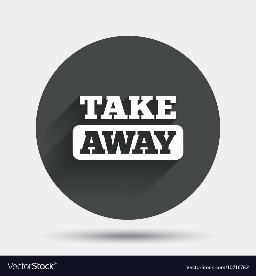 The following challenges are to be selected during the term to complete at home. You can bring your work in to share with your class on Fridays. Try to challenge yourself as much as possible, using your learning in class and your own personal research and ideas to make your work as amazing as possible!Year Group4TermAutumnPathwayAncient EgyptSubjectsChallengeMathsHieroglyphics – The Egyptians’ famously communicated using hieroglyphs. Create a series of calculations where different digits are replaced by symbols – you might replace the number 5 with a , as an example.   WritingDiary Writing – Imagine you are one of the archeologists discovering the hidden tombs of the Pharos. Write a diary entry detailing your exhibition. What problems did you encounter? How were you feeling inside the tombs? Did anything unusual happen?ScienceSound and Electricity – In science we are learning all about Sound! Can you create a musical instrument with things around your home? Can you change the pitch of your instrument?HistoryKey Events – Research a key figure from the Egyptian Era. Make a poster including facts and pictures about this event and why they are still remembered today.GeographyThe Nile – On a map, plot the route of the Nile. Are there any interesting places or landmarks along the route?ComputingPresenting – Create a PowerPoint presentation about any aspect of Ancient Egypt. Art & DesignTextiles & Collage – Draw a picture and use some old textiles to fill in the blank spaces. It might be that you draw a camping scene and make the tent out of some old material.Design & TechnologyPaper Circuits - In Design and Technology we are learning all about paper circuits! Create a guide to the parts of a circuit- this could be 3D or 2D- label each part with its purpose and what it is called.PSHE / R-TimeRelationships – In our Jigsaw sessions, we will be exploring different relationships in our lives. Think about all the different relationships you have. Discuss them with your family and decide on what makes a healthy and happy relationship.  